.Begin dance 16 beats in, on lyrics. 2 x tags[1-8] BACK, TOG, FWD/SWEEP, CROSS, SIDE, BEHIND/SWEEP, BEHIND, ¼, FWD, TOG, FWD ½, ½[9-16] ¼ DRAG, BACK, ROCK, ¼, ½, ¼, CROSS, ROCK, SIDE, CROSS, SIDE, ROCK, CROSS[17-24] STEP/DRAG, BEHIND, ¼, FWD, PIVOT, TOG, CROSS/SWEEP, CROSS/SWEEP, CROSS, BACK, BACK TOUCH[25-32] BACK, TOUCH, ¼, ½, ¼, ¼, ½, ¼, ROCK, TOG, BACK, ROCK, ½[33-34] BACK, ROCK, ½[34] Beats - Repeat dance in new directionTag – add the following 4 beats at the end of Wall 1 (facing 3:00) and Wall 3 (facing 9:00) – restart dance from beginning[1-4] BACK SWEEP, BACK SWEEP, REVERSE ROCKING CHAIREnjoyLast Update - 11 Aug. 2020That's What Friends Are For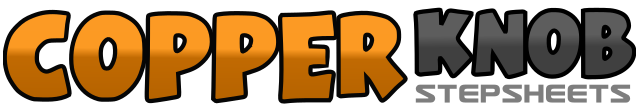 .......Count:34Wall:4Level:Intermediate.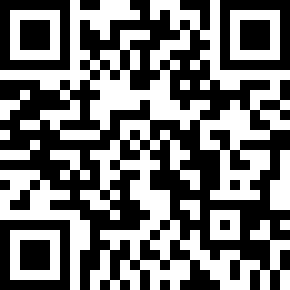 Choreographer:Tim Gauci (AUS) - July 2020Tim Gauci (AUS) - July 2020Tim Gauci (AUS) - July 2020Tim Gauci (AUS) - July 2020Tim Gauci (AUS) - July 2020.Music:That's What Friends Are For - Dionne Warwick : (Single - iTunes)That's What Friends Are For - Dionne Warwick : (Single - iTunes)That's What Friends Are For - Dionne Warwick : (Single - iTunes)That's What Friends Are For - Dionne Warwick : (Single - iTunes)That's What Friends Are For - Dionne Warwick : (Single - iTunes)........1&23&4Step R back, step L tog (&), step R fwd sweeping L from back to front, cross L over R, step R to R (&), step L behind R sweeping R from front to back 12:005&6&78&Step R behind L, making ¼ turn L step L fwd (&), step R fwd, step L tog (&), step R fwd making a ½ pivot turn L, step weight onto L, making ½ turn L step R back (&) 9:0012&34&Making ¼ turn L big step L to L dragging R towards L (looking to L), step R back, rock weight fwd onto L (&), making ¼ R step R fwd, making ½ turn R step L back, making ¼ turn R step R to R (&) 6:0056&7&8&Step L over R, rock weight back onto R, step L to L (&), cross R over L, step L to L (&), rock weight onto R, cross L over R (&) 6:0012&34&Step R to R big step dragging L towards R, step L behind R, making ¼ turn R step R fwd (&), step L fwd, pivot ½ turn R, step L tog (&) 3:00567&8&Step R fwd and slightly over L sweeping L from back to front, step L fwd and slightly over R sweeping R from back to front, cross R over L, step L back at L45 (&), step R back at R45, touch L tog (&) 3:001&2&34&Step L back at L45, touch R tog (&), making ¼ turn R step R fwd, making ½ turn R step L back (&), making ¼ turn R step R to R, making ¼ turn L step L fwd, making ½ turn L step R back (&) 3:0056&78&Making ¼ turn L step L to L, rock weight onto R, step L tog (&), step R back, rock weight fwd onto L, making ½ turn L step R back (&) 9:0012&Step L back, rock weight fwd onto R, making ½ turn R step L back (&) 3:00123&4&Step R back sweeping L from front to back, step L back sweeping R from front to back, step R back, rock weight fwd onto L (&), step R fwd, rock weight back onto L (&)